Инструкция по созданию классов в ГИС «Е-Услуги. Образование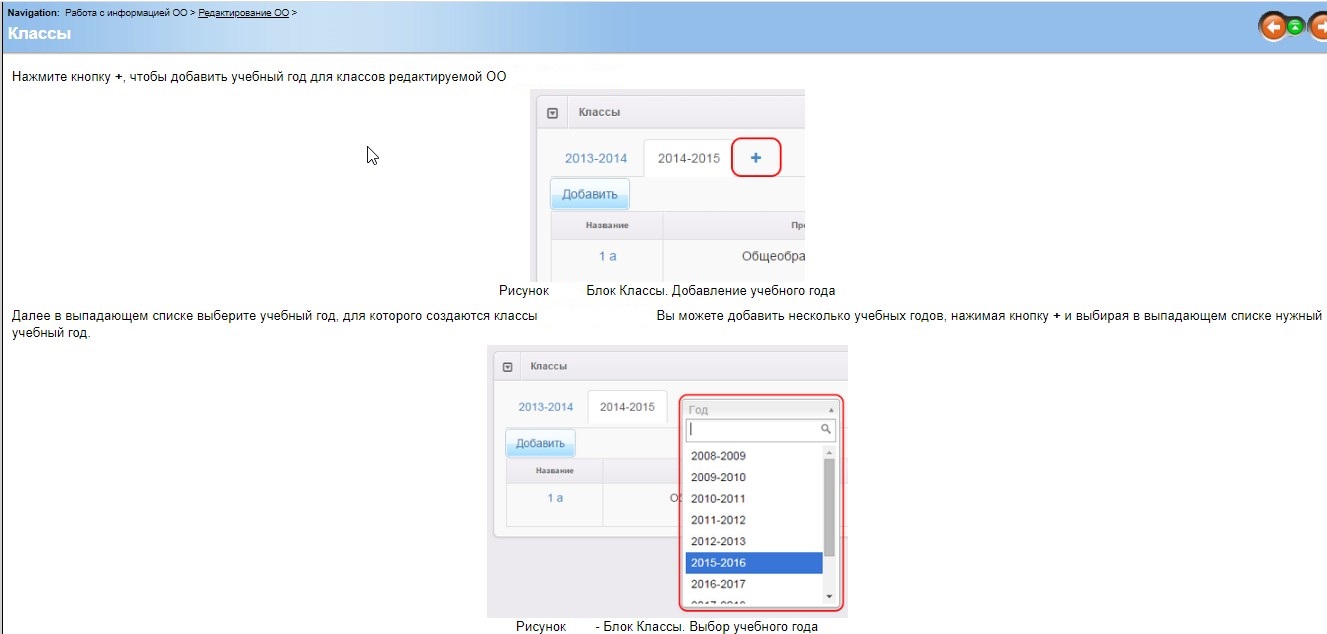 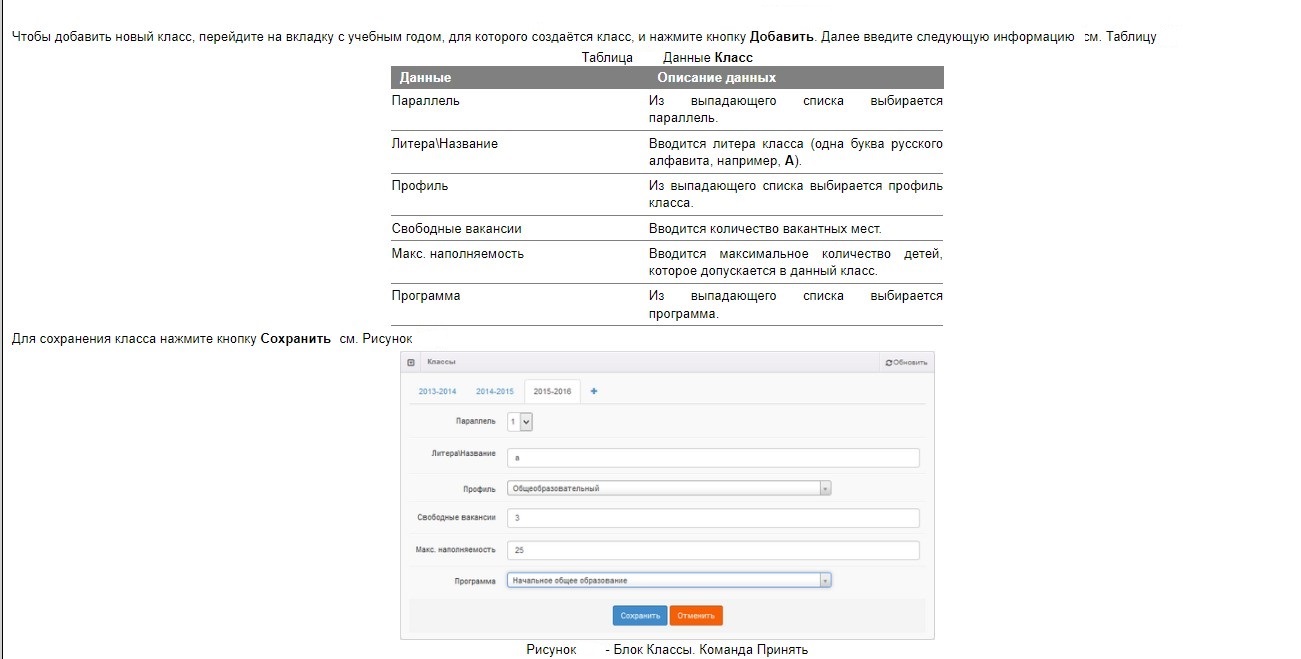 После внесения информации необходимо нажать кнопку «Сохранить».